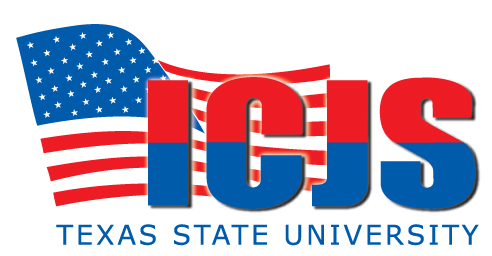 CSCS-ICJS SBLE OFFICER MASTER LEVEL COURSE  #3955 Welcome Introduction of  Staff	Registration Course Agenda - Administrative Guidelines - Objectives – Course Overview & Grading schemeSBLE Campus Staff Curriculum Lesson 1 through 10 - Define & ProcessActive ShooterTerrorist Attacks Violence – HUMIT Intelligence ReportingGang AwarenessDrug AwarenessDrug and Weapon Concealment (Hiding Places)Violent Behavior – Discipline ManagementTeen SuicideSchool Bomb Threats & School Bombing IncidentsWeapons FamiliarizationSBLE Campus Student Curriculum Lesson 1 through 12 - Define & ProcessMost Common Abused DrugsHarmful Effects of Drug Use/AbuseLegal & Social Consequences Associated with Drug Use/AbuseGang AwarenessGang Prevention Strategies & AlternativesPeer Pressure (Bullying & Self-Esteem)Internet Safety (Security – Blogs – My Space & Face Book)Teen Suicide (Warning Signs – Responsibility to Report – How to get Help)Violence on Campus (Safety Actions – Responsibility to Report)Managing Violence (Anger & Stress Management – Self-Discipline)SBLE Parent Curriculum Lesson 1 through 12 – Define & ProcessMost Common Abused Drugs & SymptomsHarmful Effects of Drug Use & AbuseBehavior associated with Drug Use/AbuseGang Affiliation IndicatorsGang Intervention & Prevention StrategiesInternet Safety (Blogs – MySpace, Face Book and Violent Video Games)Teen Suicide (Warning Signs – Responsibility to notify school & How to get Help)Parents on Patrol in Schools & School Watch Program (Homeland Security)Active Listening SkillsManaging Violence & AngerPeer Pressure (Bullying & Self-esteem12. Parental Responsibilities (Teaching Responsibility, Accountability & Consequences.CSCS-ICJS SBLE OFFICER MASTER LEVEL COURSE  #3955ContinuedPresentation SkillsLearning ModalitiesClassroom Management Skills	Individual Officer Presentations by  Groups/TeamsIndividual Officer Critiques by MentorsFinal Test ReviewCourse Evaluation & Final TestGraduation			NOTE: Officers receive Student Curriculums on a  for the Elementary (5th Grade), Middle School/Junior High (7th Grade), High School (10th Grade) and College/University (Freshmen).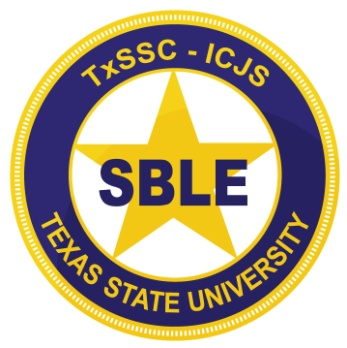 